Making it a point to have a conversation with a new employee after their first meeting with a new colleague or office, or after New Employee Welcome Orientation, or their attendance at a training session, gives you the opportunity to connect with employees clarify information and to answer any questions that they may have.After an initial meeting with new colleagues - Who did you meet with? Explain the individual’s role in the organization and how how this individual can be a resource to the new employee (e.g. subject matter expert, authorizer, etc.What topics were discussed? Do you have any questions regarding the information covered?After New Employee Welcome Orientation (NEWO) - Not all new employees may feel comfortable asking questions at an orientation, so it’s critical to inquire whether the new employee has any additional questions afterward.What new things did you learn about CSUN at the orientation?What additional questions do you have about any of the topics covered (e.g. the Payroll, Benefits, Professional Development, IT, Police Services, etc.)?If not already discussed, tell the new employee how CSUN’s mission and values apply to your department/lab/center as well as to his/her position.After participation in a training session or workshop - What was the topic of the training?What new/important information did you take away?What information did you find helpful or applicable?What did you learn during the session that you anticipate using in your work? Discuss how the training benefits the employee in his/her new role.Was there any information you did not understand or that was unclear?What more do you need to know about the topic?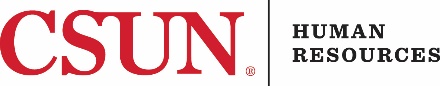    Debriefing Conversations –Talking Points